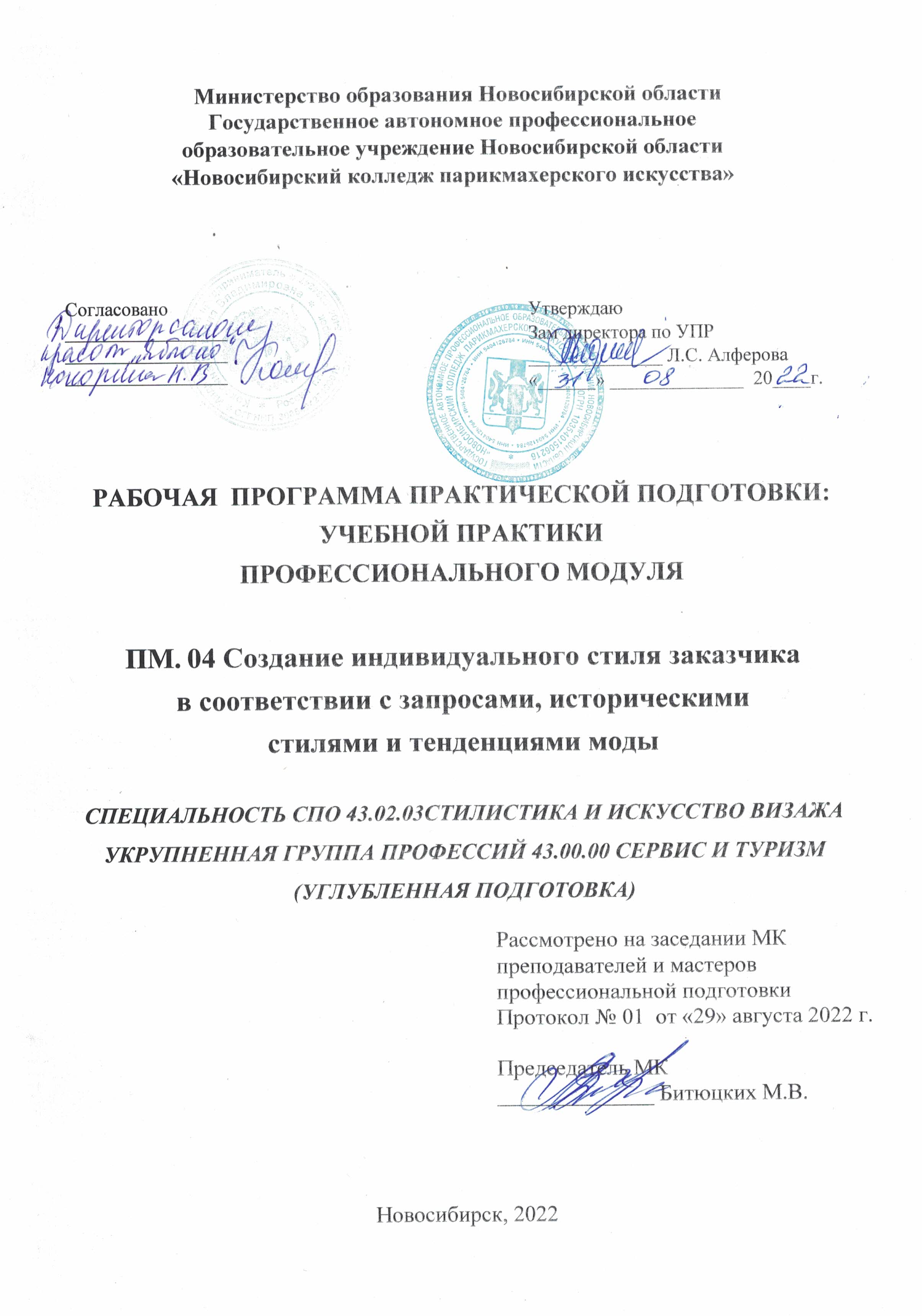 Программа практической подготовки: учебной практики разработана на основе Федерального государственного образовательного стандарта по специальности  среднего профессионального образования 43.02.03Стилистика и искусство визажа, учебного плана по специальности, рабочей программы профессионального модуля ПМ. 04 Создание индивидуального стиля заказчика в соответствии с запросами, историческими стилями и тенденциями моды, Положения о практической подготовке обучающихся, утвержденного приказом Министерства науки и высшего образования РФ и Министерства просвещения РФ от 05.08.2020 г. № 885/390.Организация-разработчик: ГАПОУ НСО «Новосибирский колледж парикмахерского искусства»Разработчики:Семахина М.А., мастер производственного обученияРассмотрена и рекомендована к утверждению на заседании методической комиссии преподавателей и мастеров профессиональной подготовки29.08.2022 г.   протокол № 1 ©  ГАПОУ НСО «Новосибирский колледж парикмахерского искусства», 2022СОДЕРЖАНИЕ1. ПАСПОРТ РАБОЧЕЙ ПРОГРАММЫ учебнойПРАКТИКИОбласть применения программыРабочая программа учебной практики является составной частью программы подготовки специалистов среднего звена, обеспечивающей реализацию Федерального государственного образовательного стандарта по специальности среднего профессионального образования 43.02.03 Стилистика и искусство визажа в части освоения вида деятельности (ВД): Создание индивидуального стиля заказчика в соответствии с запросами, историческими стилями и тенденциями моды и соответствующих профессиональных компетенций (ПК): ПК 4.1. Организовывать подготовительные работы по обслуживанию заказчика.ПК 4.2. Разрабатывать концепцию образа индивидуального стиля заказчика и коллекции образов.ПК 4.3. Воплощать концепцию образа индивидуального стиля заказчика, создавать коллекции образов.ПК 4.4. Обеспечивать эффективное взаимодействие специалистов с целью создания образа.ПК 4.5. Организовывать заключительные работы по обслуживанию заказчика.Учебная практика реализуется в рамках профессионального модуля ПМ. 04 Создание индивидуального стиля заказчика в соответствии с запросами, историческими стилями и тенденциями модыЦели и задачи учебной практики:Цель - формирование у обучающихся первоначальных практических умений в рамках профессионального модуля  по основному виду  деятельности.Задачи: обучение трудовым приемам, операциям и способам выполнения трудовых процессов, необходимых для последующего освоения общих и профессиональных компетенций по специальности;закрепление и углубление знаний, полученных во время теоретического обучения;развитие профессионального мышления.Количество часов на освоение рабочей программы учебной практики Всего 2 недели, 72 часа. РЕЗУЛЬТАТЫ ОСВОЕНИЯ УЧЕБНОЙ ПРАКТИКИ В результате освоения учебной практики у обучающегося должны быть сформированы профессиональные умения:организовывать подготовительные работы;пользоваться профессиональными инструментами;разрабатывать концепцию образа, выполнять эскиз (рисунок) образа заказчика;разрабатывать коллекции образов;выполнять макияж, фейс-арт, боди-арт, грим в различных техниках на основе индивидуального эскиза образа заказчика;подбирать прическу, одежду, обувь, аксессуары в соответствии с эскизом образа заказчика;работать с готовыми постижерными изделиями и изготавливать самостоятельно декоративные украшения;организовывать деятельность подчиненных;а также формировать первоначальный практический опыт, развивать общие и профессиональные компетенции. СТРУКТУРА И СОДЕРЖАНИЕ УЧЕБНОЙ ПРАКТИКИТематический план учебной практикиСОДЕРЖАНИЕ ОБУЧЕНИЯ УЧЕБНОЙ ПРАКТИКИ УП.04 ПРОФЕССИОНАЛЬНОГО  МОДУЛЯПМ. 04 СОЗДАНИЕ ИНДИВИДУАЛЬНОГО СТИЛЯ ЗАКАЗЧИКА В СООТВЕТСТВИИ С ЗАПРОСАМИ, ИСТОРИЧЕСКИМИ СТИЛЯМИ И ТЕНДЕНЦИЯМИ МОДЫУСЛОВИЯ РЕАЛИЗАЦИИ ПРОГРАММЫ УЧЕБНОЙ ПРАКТИКИ Требования к минимальному материально-техническому обеспечению1. Оборудование: пневматический стул для мастера, стул для посетителя, столик для профессиональных препаратов,  стол туалетный, тумбочка, зеркало,  раковина для мытья рук, сушуар, стерилизатор.2. Инструменты, приспособления, инвентарь:   	инструменты, приспособления, принадлежности: инструменты для оказания услуг макияжа, фейс-арта, боди-арта, парикмахерских услуг, индивидуальные лампы, стерилизатор, бактерицидная лампа, водонагреватель, полотенца, салфетки, пеньюар;инвентарь: одноразовые перчатки,  швабра–щетка.3. Средства обучения:	нормативные документы, учебная литература, справочники, журналы мод, средства наглядной информации (стенды, плакаты, фотографии), технические средства обучения (компьютер, DVD-проигрыватель, учебные диски).Информационное обеспечение учебной практикиОсновные источники:Черниченко Т.А., Плотникова И.Ю. Стилистика и создание имиджа. Учебник для студентов учреждений СПО. – М.: Академия, 2018. – 224с.Дополнительные источникиСП 2.1.3678-20 «Санитарно-эпидемиологические требования к эксплуатации помещений, зданий, сооружений, оборудования и транспорта, а также условиям деятельности хозяйствующих субъектов, осуществляющих продажу товаров, выполнение работ или оказание услуг». – Утв. постановлением Главного государственного санитарного врача РФ от 24.12.2020г. № 44 (рег. № 61953 от 30.12.2020). – URL:  https://docs.cntd.ru/document/573275590 Андреева С.В. Имиджелогия: курс лекций. – Изд.: Кем. гос. институт культуры, 2017. – 72 с. Макавеева Н.С. Основы художественного проектирования костюма. Практикум. – М.: ИЦ «Академия», 2008.Флеринская Э.Б. История стилей в костюме. Учебник. – М.: Академия, 2015. – 270с.Периодические издания:Журнал «Долорес. Прически. Косметика. Мода»: ежеквартальный журнал Союза парикмахеров и косметологов России [Текст] [Электр. версия] / учредитель ООО «Издательский дом «Долорес»». - 2018-2022. – URL:  http://doloreslife.ru/Журнал «Парикмахер-стилист-визажист». - М.: ИД «Панорама», 2018-2022. - Режим доступа: https://panor.ru/magazines/parikmakher-stilist-vizazhist.htmlЖурналKi magazin KOSMETIK international  2018-2022гг.Интернет-ресурсы:Портал индустрии красоты - режим доступа: http://www.hairlife.ru.Общие требования к организации образовательного процессаУчебная практика проводится в учебно-производственных мастерских колледжа, лабораториях ресурсного центра.	Учебная практика может также проводиться в организациях в специально оборудованных помещениях на основе договоров между организацией и колледжем. Учебная практика проводится мастерами производственного обучения и (или) преподавателями дисциплин профессионального цикла концентрированно, после изучения междисциплинарного курса МДК 04.01. Искусство создания стиля. Продолжительность учебной практики для обучающихся не более 36 часов в неделю. По окончании учебной практики предусмотрен дифференцированный зачет.В течение всего периода практики на студентов распространяются: - правила внутреннего распорядка учебно-производственной мастерской,  колледжа, принимающей организации; - требования охраны труда; - трудовое законодательство Российской Федерации. Кадровое обеспечение образовательного процессаМастера производственного обучения и преподаватели дисциплин профессионального цикла, которые проводят учебную практику, должны иметь высшее образование или среднее специальное образование, соответствующее профилю профессионального модуля и опыт деятельности в организациях соответствующей профессиональной сферы. Преподаватели и мастера должны проходить стажировку в профильных организациях не реже одного раза в три года. КОНТРОЛЬ И ОЦЕНКА РЕЗУЛЬТАТОВ ОСВОЕНИЯ УЧЕБНОЙ  ПРАКТИКИ Результаты учебной практики определяются программой практики, разрабатываемой колледжем. Текущий контроль результатов освоения практики осуществляется мастером производственного обучения в процессе выполнения обучающимися работ. В результате освоения учебной практики  обучающиеся проходят промежуточную аттестацию в форме дифференцированного зачета. Итоговая оценка за практику выставляется по 5–бальной системе и вносится в зачетную книжку.стр.ПАСПОРТ РАБОЧЕЙ ПРОГРАММЫ Учебной ПРАКТИКИ ………….ПАСПОРТ РАБОЧЕЙ ПРОГРАММЫ Учебной ПРАКТИКИ ………….4РЕЗУЛЬТАТЫ ОСВОЕНИЯ учебной ПРАКТИКИ …………………….РЕЗУЛЬТАТЫ ОСВОЕНИЯ учебной ПРАКТИКИ …………………….5структура и содержание учебной ПРАКТИКИ ………………..структура и содержание учебной ПРАКТИКИ ………………..6УСЛОВИЯ РЕАЛИЗАЦИИ ПРОГРАММЫ учебной ПРАКТИКИ ……УСЛОВИЯ РЕАЛИЗАЦИИ ПРОГРАММЫ учебной ПРАКТИКИ ……10КОНТРОЛЬ И ОЦЕНКА РЕЗУЛЬТАТОВ ОСВОЕНИЯ учебной ПРАКТИКИ ……………………………………………………………….КОНТРОЛЬ И ОЦЕНКА РЕЗУЛЬТАТОВ ОСВОЕНИЯ учебной ПРАКТИКИ ……………………………………………………………….11Коды фор-мируемых ПК и ОКНаименование результата освоения практикиПК.4.1.Организовывать подготовительные работы по обслуживанию заказчика.ПК.4.2.Разрабатывать концепцию образа индивидуального стиля заказчика и коллекции образов.ПК.4.3.Воплощать концепцию образа индивидуального стиля заказчика, создавать коллекции образов.ПК.4.4.Обеспечивать эффективное взаимодействие специалистов с целью создания образа.ПК.4.5.Организовывать заключительные работы по обслуживанию заказчикаОК 1.Понимать сущность и социальную значимость своей будущей профессии, проявлять к ней устойчивый интерес.ОК 2. Организовывать собственную деятельность, определять методы и способы выполнения профессиональных задач, оценивать их эффективность и качество.ОК 3.Решать проблемы, оценивать риски и принимать решения в нестандартных ситуациях.ОК 4.Осуществлять поиск, анализ и оценку информации, необходимой для постановки и решения профессиональных задач, профессионального и личностного развития.ОК 5.Использовать информационно-коммуникационные технологии для совершенствования профессиональной деятельности.ОК 6.Работать в коллективе и команде, обеспечивать ее сплочение, эффективно общаться с коллегами, руководством, заказчиками.ОК 7.Ставить цели, мотивировать деятельность подчиненных, организовывать и контролировать их работу с принятием на себя ответственности за результат выполнения заданий.ОК 8.Самостоятельно определять задачи профессионального и личностного развития, заниматься самообразованием, осознанно планировать повышение квалификации.ОК 9.Быть готовым к смене технологий в профессиональной деятельностиКоды ПКНаименования разделов ПМВиды работУчебная практика,часовСроки проведенияПК 4.1.Раздел 1. Организация подготовительных работ по обслуживанию заказчикаобеспечение инфекционной безопасность потребителя и исполнителя, соблюдение требований техники безопасности при работе с оборудованием и инструментами, выполнение обследования поверхности кожных покровов и ее производных для  определения типа кожи и противопоказаний  для реализации процедур, организация рабочего места63 курс, 6 семестр, 28 неделя ПК 4.2.Раздел 2. Разработка концепции образа индивидуального стиля заказчика и коллекции образовРазработка концепции образа, выполнение эскиза (рисунка) образа заказчика в зависимости от цветовой гаммыРазработка концепции образа, выполнение эскиза (рисунка) образа заказчика в зависимости от назначения Разработка концепции образа, выполнение эскиза (рисунка) образа заказчика в зависимости от телосложенияРазработка концепции образа, выполнение эскиза (рисунка) образа заказчика в соответствии с художественным образом (стилем)Разработка коллекции образов заказчика243 курс  6 семестр, 28 неделяПК 4.3. ПК 4.4.Раздел 3. Создание образа индивидуального стиля заказчика на основе концепции (с участием специалистов), создание коллекции образовВыполнение приемов пользования профессиональными инструментами при создании образа заказчикаВыполнение макияжа в различных техниках на основе индивидуального эскиза образа заказчикаВыполнение фейс-арта в различных техниках на основе индивидуального эскиза образа заказчикаВыполнение боди-арта в различных техниках на основе индивидуального эскиза образа заказчикаВыполнение грима в различных техниках на основе индивидуального эскиза образа заказчикаПодбор прически, одежды, обуви, аксессуаров  в соответствии с эскизом образа заказчикаПодбор и применение готовых постижерных изделий при создании образа индивидуального стиля заказчикаИзготовление декоративных постижерных украшений в соответствии с образом индивидуального стиля заказчикаОрганизация деятельности подчиненных при создании образа индивидуального стиля заказчика303 курс, 6 семестр, 28-29 неделиПК 4.5.Раздел 4. Организация заключительных работ по обслуживанию заказчикаОрганизация  заключительных работ при разработке индивидуального стиля  и создании образа заказчика  123 курс, 6 семестр, 29 неделяИтого723 курс, 6 семестр, 28-29 недели Наименование  уроков учебной практикиСодержание учебной практикиСодержание учебной практикиОбъем часов1223Раздел ПМ 1.   Организация подготовительных работ по обслуживанию заказчика ПК.4.1 Раздел ПМ 1.   Организация подготовительных работ по обслуживанию заказчика ПК.4.1 Раздел ПМ 1.   Организация подготовительных работ по обслуживанию заказчика ПК.4.1 6Тема 1.1.    Организация рабочего места  и подготовительных работ при создании образа заказчикаОрганизация рабочего места  при создании образа заказчика6Тема 1.1.    Организация рабочего места  и подготовительных работ при создании образа заказчикаОбеспечение инфекционной безопасности 6Тема 1.1.    Организация рабочего места  и подготовительных работ при создании образа заказчикаСоблюдение требований техники безопасности 6Тема 1.1.    Организация рабочего места  и подготовительных работ при создании образа заказчикаВыполнение обследования  поверхности кожных покровов6Раздел ПМ 2.  Разработка концепции образа индивидуального стиля заказчика и коллекции образов ПК 4.2.Раздел ПМ 2.  Разработка концепции образа индивидуального стиля заказчика и коллекции образов ПК 4.2.Раздел ПМ 2.  Разработка концепции образа индивидуального стиля заказчика и коллекции образов ПК 4.2.24Тема 2.1.  Выполнение эскиза (рисунка) образа заказчика в зависимости от цветовой гаммы1.Подбор модных цветовых решений. Проектирование костюма и прически6Тема 2.1.  Выполнение эскиза (рисунка) образа заказчика в зависимости от цветовой гаммы2.Выполнение эскизов (рисунков) образа заказчика в зависимости от выбранной  цветовой гаммы.6Тема 2.2.   Выполнение эскиза (рисунка) образа заказчика в зависимости от назначения 1. Разработка эскизов макияжа, фэйс-арта, боди-арта. Подбор аксессуаров. Разработка эскизов маникюра и дизайна ногтей6Тема 2.2.   Выполнение эскиза (рисунка) образа заказчика в зависимости от назначения 2.Выполнение эскизов (рисунков) образа заказчика в зависимости от назначения.  6Тема 2.3.    Выполнение эскиза (рисунка) образа заказчика в зависимости от телосложения1.Выполнение эскизов (рисунков) образа заказчика в зависимости от телосложения.6Тема 2.3.    Выполнение эскиза (рисунка) образа заказчика в зависимости от телосложения2.Выполнение коллажей и эскизов художественного образа различных стилей6Тема 2.4.   Выполнение эскиза (рисунка) образа заказчика в соответствии с художественным образом (стилем). Разработка коллекции образов заказчика1.Проектирование целостного образа заказчика6Тема 2.4.   Выполнение эскиза (рисунка) образа заказчика в соответствии с художественным образом (стилем). Разработка коллекции образов заказчика2.Разработка коллекции образов заказчика  в соответствии с запросами, историческими стилями и тенденциями моды6Раздел  ПМ 3.  Создание образа индивидуального стиля заказчика на основе концепции (с участием специалистов), создание коллекции образов ПК 4.3 .- ПК 4.4.Раздел  ПМ 3.  Создание образа индивидуального стиля заказчика на основе концепции (с участием специалистов), создание коллекции образов ПК 4.3 .- ПК 4.4.Раздел  ПМ 3.  Создание образа индивидуального стиля заказчика на основе концепции (с участием специалистов), создание коллекции образов ПК 4.3 .- ПК 4.4.30Тема 3.1.    Выполнение макияжа в различных техниках на основе индивидуального эскиза образа заказчика1.Отработка приемов и методов использования профессиональных инструментов при создании образа заказчика6Тема 3.1.    Выполнение макияжа в различных техниках на основе индивидуального эскиза образа заказчика2.Выполнение макияжа в различных техниках на основе индивидуального эскиза образа заказчика6Тема 3.2.     Выполнение фейс-арта, боди-арта, грима  в различных техниках на основе индивидуального эскиза образа заказчика1.Выполнение фейс-арта, боди-арта, грима  в различных техниках на основе индивидуального эскиза образа заказчика6Тема 3.3.   Подбор прически, одежды, обуви, аксессуаров  в соответствии с эскизом образа заказчика1. Подбор прически, одежды, обуви, аксессуаров  в соответствии с эскизом образа заказчика6Тема 3.4.    Подбор и применение готовых  постижерных изделий при создании образа индивидуального стиля заказчика1. Подбор и применение готовых постижерных изделий при создании образа индивидуального стиля заказчика6Тема 3.5.    Организация деятельности подчиненных при создании образа индивидуального стиля заказчика1.Организация деятельности подчиненных при создании образа индивидуального стиля заказчика6Раздел  ПМ 4. Организация заключительных работ по обслуживанию заказчика   ПК.4.5.Раздел  ПМ 4. Организация заключительных работ по обслуживанию заказчика   ПК.4.5.Раздел  ПМ 4. Организация заключительных работ по обслуживанию заказчика   ПК.4.5.12Тема 4.1.  Осуществление коррекции  услуг. Выполнение заключительных работ по обслуживанию заказчика1.Определение ошибок  и коррекция работы при   разработке индивидуального стиля  и создании образа заказчика  6Тема 4.1.  Осуществление коррекции  услуг. Выполнение заключительных работ по обслуживанию заказчика2.Выполнение заключительных работ по обслуживанию клиентов – уборка рабочего места, дезинфекция инструментов, рекомендации по сохранению образа6Дифференцированный зачет1Создание индивидуального стиля заказчика в соответствии с запросами, историческими стилями и тенденциями моды6ВсегоВсегоВсего108Результаты (освоенные профессиональные компетенции)Основные показатели оценки результатаФормы и методы контроля и оценкиПК 4.1.  Организовывать подготовительные работы по обслуживанию заказчикаПравильность выполнения подготовительных работ по обслуживанию клиентов в соответствии с должностными инструкциями и правиламинаблюдение и экспертная оценка во время выполнения   работ на учебной практике; практические методы контроля по индивидуальным заданиямПК 4.2. Разрабатывать концепцию образа индивидуального стиля заказчика и коллекции образовЯсность и аргументированность обоснования правильности разработки  концепции образа индивидуального стиля заказчика и коллекции образовнаблюдение и экспертная  оценка во время  выполнения   работ на учебной практике; экспертная  оценка защиты выполнения технологической задачи ПК 4.2. Разрабатывать концепцию образа индивидуального стиля заказчика и коллекции образовТочность соблюдения последовательности и правильность выполнения всех этапов разработки концепции образа индивидуального стиля заказчика и коллекции образовнаблюдение и экспертная  оценка во время  выполнения   работ на учебной практике; экспертная  оценка защиты выполнения технологической задачи ПК 4.3. Воплощать концепцию образа индивидуального стиля заказчика, создавать коллекции образов.Точность соблюдения  правил техники безопасности  при выполнении  образа индивидуального стиля заказчика, создании коллекции образовнаблюдение и экспертная  оценка во время   выполнения   работ на учебной практике; экспертная  оценка защиты выполнения технологической задачи ПК 4.3. Воплощать концепцию образа индивидуального стиля заказчика, создавать коллекции образов.Правильность подбора и соблюдения норм расхода препаратов, точность соблюдения времени, затрачиваемого  на выполнение работ, в соответствии с инструкциейнаблюдение и экспертная  оценка во время   выполнения   работ на учебной практике; экспертная  оценка защиты выполнения технологической задачи ПК 4.3. Воплощать концепцию образа индивидуального стиля заказчика, создавать коллекции образов.Демонстрация профессионального владения приемами   выполнения образа индивидуального стиля заказчика в соответствии с инструкциейнаблюдение и экспертная  оценка во время   выполнения   работ на учебной практике; экспертная  оценка защиты выполнения технологической задачи ПК 4.3. Воплощать концепцию образа индивидуального стиля заказчика, создавать коллекции образов.Точность соблюдения последовательности и правильность выполнения всех этапов и приемов создания образа индивидуального стиля заказчиканаблюдение и экспертная  оценка во время   выполнения   работ на учебной практике; экспертная  оценка защиты выполнения технологической задачи ПК 4.4. Обеспечивать эффективное взаимодействие специалистов с целью создания образа.Точность соблюдения и эффективность применения правил взаимодействия с коллегами при организации  работы коллектива исполнителейнаблюдение и экспертная оценка во время выполнения   работ на учебной практикеПК 4.4. Обеспечивать эффективное взаимодействие специалистов с целью создания образа.Точность формулировок, ясность и аргументированность объяснения  постановки цели и заданий, обоснования мотивации деятельности коллегнаблюдение и экспертная оценка во время выполнения   работ на учебной практикеПК 4.4. Обеспечивать эффективное взаимодействие специалистов с целью создания образа.Эффективность организации деятельности подчиненных, своевременность и правильность контроля за результатами выполнения заданийнаблюдение и экспертная оценка во время выполнения   работ на учебной практикеПК 4.5. Организовывать заключительные работы по обслуживанию заказчикаТочность  соблюдения очередности этапов выполнения заключительных работ по обслуживанию заказчиковнаблюдение и экспертная оценка во время выполнения   работ на учебной практике; практические методы контроля по индивидуальным заданиямПК 4.5. Организовывать заключительные работы по обслуживанию заказчикаТочность соблюдения   критериев оценки работнаблюдение и экспертная оценка во время выполнения   работ на учебной практике; практические методы контроля по индивидуальным заданиям